KAJIAN PADA UNSUR INTRINSIK NOVEL BERJUDUL “HUJAN” KARYA TERE LIYESKRIPSIOleh:SRI LESTARINPM 161234059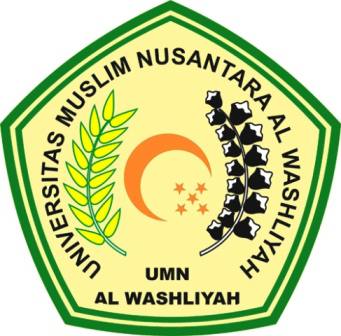 FAKULTAS KEGURUAN DAN ILMU PENDIDIKANUNIVERSITAS MUSLIM NUSANTARA AL WASHLIYAHMEDAN2020KAJIAN PADA UNSUR INTRINSIK NOVEL BERJUDUL “HUJAN” KARYA TERE LIYESkripsi ini Diajukan untuk Melengkapi Tugas-tugas dan Memenuhi Syarat-syarat Untuk Mencapai Gelar Sarjana Pendidikan pada Jurusan Pendidikan Bahasa Sastra Indonesia dan DaerahProgram Studi Pendidikan Bahasa IndonesiaOleh:SRI LESTARINPM 161234059FAKULTAS KEGURUAN DAN ILMU PENDIDIKANUNIVERSITAS MUSLIM NUSANTARA AL WASHLIYAHMEDAN2020FAKULTAS KEGURUAN DAN ILMU PENDIDIKAN UNIVERSITAS MUSLIM NUSANTARA AL WASHLIYAHTANDA PERSETUJUAN SKRIPSINama	 			: SRI LESTARINpm 				: 161234059Jurusan			: Pendidikan Bahasa dan Seni Program Studi			: Pendidikan Bahasa Sastra Indonesia dan DaerahJenjang Pendidikan		: Strata Satu (S-1)Judul Skripsi	: Kajian Pada Unsur Intrinsik Novel Berjudul “Hujan”   	  Karya Tere LiyePembimbing I, 	                                  Pembimbing II,    Sutikno, S.Pd., M.Pd., Ph.D.		Rahmat Kartolo, S.Pd., M.Pd., Ph.D.	                       Diuji pada tanggal 	:Judisium 			:Panitia Ujian,Ketua 	 		                                SekretarisDr. KRT. Hardi Mulyono K. Surbakti	Drs. Samsul Bahri, M.Si.ABSTRAKKAJIAN PADA UNSUR INTRINSIK NOVEL BERJUDUL “HUJAN” KARYA TERE LIYEOleh:SRI LESTARINPM 161234059Penelitian ini berkenaan dengan analisis unsur intrinsik pada Novel Hujan. Rumusan masalah pada Novel penelitian ini adalah (1) Bagaimanakah Tema Pada Novel Hujan Karya Tere Liye. (2) Bagaimanakah Alur (plot) Pada Novel Hujan Karya Tere Liye. (3) Bagaimanakah Latar/Setting Pada Novel Hujan  Karya Tere Liye. (4) Bagaimanakah Penokohan Pada Novel Hujan Karya Tere Liye. (5) Bagaimanakah Sudut Pandang Pada Novel Hujan Karya Tere Liye. (6) Bagaimanakah Amanat Pada Novel Hujan Karya Tere Liye. (7) Bagaimanakah Gaya Bahasa Yang Terkandung Pada Novel Hujan Karya Tere Liye. Tujuan penelitian ini adalah untuk mendeskripsikan unsur-unsur intrinsik dan untuk meningkatkan pemahaman kita terhadap suatu karya sastra Novel Hujan Karya Tere Liye. Metode yang digunakan dalam penelitian ini adalah metode desain library research. Hasil penelitian ini menyimpulkan unsur intrinsik pada novel Hujan yaitu (1) tentang hujan (2) tentang persahabatan (3) tentang percintaan (4) tentang perpisahan (5) tentang melupakan.Kata Kunci : Analisis Unsur IntrinsikABSTRACT

STUDY ON NOVEL INTRINSIC ELEMENTS TITLE"RAIN" WORKS TERE LIYEBy:SRI LESTARINPM 161234059This research deals with the analysis of intrinsic elements in Novel Rain. The formulation of the problem in this research novel is (1) How is the Themes in Rain Novels by Tere Liye. (2) How is the plot (Plot) in the Rain Novels by Tere Liye. (3) What is the setting / setting in the Rain Novel by Tere Liye. (4) How is the characterization of Tere Liye Rain's Novel. (5) What is the perspective of the novel Rain by Tere Liye. (6) How is the Mandate in the Rain Novel by Tere Liye. (7) How is the Language Style Contained in the Rain Novel by Tere Liye. The purpose of this study is to describe the intrinsic elements and to improve our understanding of a literary work by the Rain Novels by Tere Liye. The method used in this study is the library research design method. The results of this study conclude the intrinsic element in the novel Rain (1) about rain (2) about friendship (3) about romance (4) about separation (5) about forgetting.Keywords: Intrinsic Element Analysis